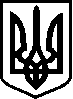 ВОРОНОВИЦЬКА  СЕЛИЩНА  РАДАВІННИЦЬКИЙ  РАЙОН  ВІННИЦЬКА  ОБЛАСТЬВИКОНАВЧИЙ  КОМІТЕТР І Ш Е Н Н Я  № 35518 жовтня  2017 року                                                                  смт. Вороновиця                                     Про розгляд заяви гр. Паперової  Марії  Трифонівни  про уточнення  поштової адреси житловому будинку,  господарським спорудам, що знаходяться в смт. Вороновиця  провул. Тімірязєва.        Заслухавши інформацію Ковінько О.Г., селищного голови та розглянувши  заяву гр. Паперової  Марії Трифонівни про уточнення поштової адреси житловому будинку,  господарським спорудам,    що знаходяться в смт. Вороновиця провул. Тімірязєва, 3   відповідно до ст.14 Закону України «Про основи містобудування»,ст. 31 Закону України “Про місцеве самоврядування в Україні”, виконавчий комітет селищної радиВ И Р І Ш И В:1.Уточнити поштову адресу  житловому будинку з господарськими спорудами, які належать Паперовій Марії Трифонівні, а саме:- існуюча  поштова  адреса  згідно договору  купівлі-продажу жилого будинку від 23.04.1997 року: вул. Тімірязєва, 3  смт. Вороновиця  Вінницького району Вінницької      області.- уточнена  поштова  адреса  провул. Тімірязєва, 3  смт. Вороновиця  Вінницького району Вінницької      області.СЕЛИЩНИЙ  ГОЛОВА                                      О.Г.КОВІНЬКО